附件1：各镇(街道)乡村公益性岗位招聘公告汇总清单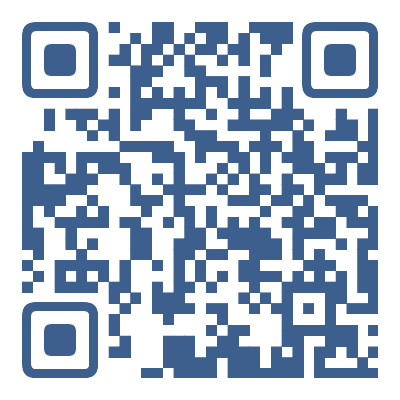 